E L Ő T E R J E S Z T É S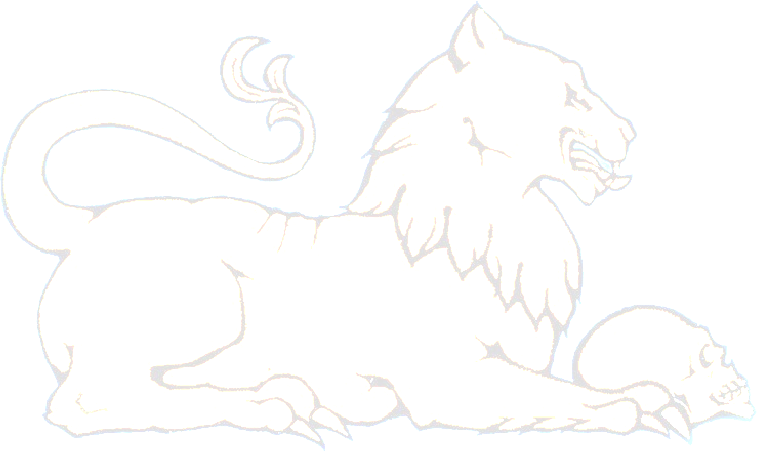 „Víziközművek energiahatékonyságának fejlesztése tárgyú pályázat benyújtása”Litér Község Önkormányzatának Pénzügyi Gazdasági és Településfejlesztési BizottságaLitér Község Önkormányzatának Képviselő-testülete2019 év január hó 31 napTisztelt Bizottsági Tag!Tisztelt Képviselő Asszony/Úr!Az Innovációs és Technológiai Minisztérium 2018. december 17-én pályázatot hirdetett a víziközművek energiahatékonyságának fejlesztésére nyújtandó egyedi támogatásról.A pályázat célja a víziközmű rendszereket működtető infrastruktúra tekintetében energiatakarékos eszközök, berendezések beszerzése, technológiák alkalmazása, továbbá olyan megújuló energetikai beruházások megvalósítása, amelyek növelik az energiatakarékosságot és csökkentik az üvegházhatású gázkibocsátást. A támogatásra az Ellátásért-felelős (Litér Önkormányzata) és a Vízközmű szolgáltató (Bakonykarszt Zrt.) együttesen, konzorciumban jogosult pályázatot benyújtani.A pályázati kiírás alapján az eszközbeszerzésre irányuló fejlesztés költségének 50%- a vissza nem térítendő támogatás, amelyhez 50%-os mértékű önrészt kell biztosítani. Kérem Önöket, hogy a Litér II. sz. kútba egy korszerű, új búvárszivattyú beszerzését célzó pályázat benyújtásáról dönteni szíveskedjenek!Mellékletek:Határozati javaslat,Konzorciumi megállapodás.Litér, 2019. január 24.Szedlák Attila s.k.Litér Község PolgármestereHATÁROZATI JAVASLATLitér Község Önkormányzata Képviselő testületének…/2019. (I.31.) határozataLitér Község Önkormányzatának - mint Ellátásért felelős – Képviselő testülete megtárgyalta a „víziközművek energiahatékonyságának fejlesztése” tárgyú pályázat benyújtása című előterjesztést és az alábbi döntést hozta:Litér Község Önkormányzata, mint a 11-04552-1-001-00-15 MEKH kóddal rendelkező 46. sorszámú Litér ivóvízellátó víziközmű-rendszer Ellátásért felelőse, egyben a Litéri II. számú fúrt kút tulajdonosa, meghatalmazza a BAKONYKARSZT Víz- és Csatornamű Zrt-t, hogy az Innovációs és Technológiai Minisztérium által kiírt „Víziközművek energiahatékonyságának fejlesztése” megnevezésű pályázatra pályázati anyagot állítson össze, és azt az illetékes Minisztériumhoz nyújtsa be.A Képviselő-testület hozzájárul ahhoz, hogy az eszközbeszerzésre irányuló fejlesztés költségének 50%-os önrésze Önkormányzati forrásból legyen finanszírozva.A Képviselő-testület elfogadja, hogy a támogatásból megvalósított eszközbeszerzés következtében kicserélt víziközmű elemek tulajdoni helyzete változatlan marad, illetve az Önkormányzat tulajdonába és bérüzemeltetésre a BAKONYKARSZT Zrt.-hez kerül.A Képviselő-testület elfogadja a sikeres pályázat érdekében szükségesen megkötendő 1 db konzorciumi megállapodás szövegét.A Képviselő-testület felhatalmazza a Polgármestert, hogy a konzorciumi megállapodást a határozat melléklete szerint aláírja.	Határidő:	2019. január 31.	Felelős:	Szedlák Attila polgármesterKonzorciumi megállapodásMely létrejött egyrészről Litér Község Önkormányzata (cím: 8196 Litér, Álmos u. 37., törzsszám: 428974, adószám: 15428976-2-19, képviseli: Szedlák Attila polgármester), (továbbiakban: Ellátásért felelős)másrészről a BAKONYKARSZT Víz- és Csatornamű Zártkörűen Működő Részvénytársaság (cím: 8200 Veszprém, Pápai út 41., Cégjegyzékszám: 19-10-500133 Adószám: 11338024-2-19 képviseli: Kugler Gyula vezérigazgató) (továbbiakban: Víziközmű-szolgáltató) között az alábbi feltételek mellett,a 11-04552-1-001-00-15 MEKH kóddal rendelkező 46. sorszámú Litér ivóvízellátó víziközmű-rendszerre vonatkozóan az Innovációs és Technológiai Minisztérium által kiírt,
a víziközművek energia hatékonyságának fejlesztése egyedi támogatásáról szóló pályázat benyújtására.Felek megállapítják, hogy az Innovációs és Technológiai Minisztérium 2018. december 17. keltezéssel pályázatot írt ki a víziközművek energia hatékonyságának fejlesztése tárgyában nyújtható egyedi támogatásról. A támogatásra vonatkozó pályázat benyújtásának egyik feltétele, hogy Litér Község Önkormányzata, mint Ellátásért felelős és a BAKONYKARSZT Víz- és Csatornamű Zrt., mint Víziközmű-szolgáltató egymással konzorciumi megállapodást kössön. Felek megállapodnak abban, hogy a Víziközmű-szolgáltató mint a víziközmű-rendszer vagyonkezelője az 1. pontban jelzett támogatás elnyerése céljából pályázatot állít össze a 11-04552-1-001-00-15 MEKH kóddal rendelkező 46. sorszámú Litér ivóvízellátó víziközmű-rendszer-re vonatkozóan.A pályázat tárgya: Energiahatékonyság tárgykörében, 1 db ivóvíz szivattyú kiváltása a Litér Község Önkormányzata tulajdonában lévő Litéri II. számú kútban (a kiváltással érintett gépegységet a szerződés elválaszthatatlan mellékletében rögzítették Felek)Felek megállapodnak abban, hogy a konzorcium vezetését a Vízközmű-szolgáltató Vezérigazgatója Kugler Gyula látja el. A konzorcium vezetője jogosult és köteles a konzorcium tárgyát képező pályázatban meghatározott mindennemű feladat lebonyolítására. A konzorcium vezetője jogosult és köteles a konzorcium létrejöttének tárgyát képező pályázat előkészítésére, benyújtására, sikere esetén a támogatási szerződés aláírására. A konzorcium vezetője jogosult és köteles amennyiben a konzorcium a támogatást elnyeri, a pályázati felhívásban szereplő valamennyi feladatot ellátni, az ezzel kapcsolatos jelentéseket határidőben megtenni, valamint a pályázat utógondozását teljesíteni.A Víziközmű szolgáltató megelőlegezi továbbá a pályázat benyújtásával, illetve a sikeres pályázattal felmerülő egyéb, a pályázatban el nem számolható költségeket, majd azokat a beruházás végeztével a számviteli jogszabályoknak megfelelően a beruházásoknál elszámol.Felek megállapodnak, hogy az egyedi támogatásról szóló pályázati felhívásban az eszközvásárláshoz, szükséges 50 %-os önrészt, az Önkormányzat saját fejlesztési forrásából finanszírozza.Ellátásért felelős vállalja, és Víziközmű-szolgáltató tudomásul veszi, hogy az egyedi támogatás biztosítását követően megvalósuló eszközbeszerzés következtében kicserélt víziközmű elemek tulajdoni helyzete változatlan marad. A pályázatból megvalósított fejlesztést Ellátásért felelős bérleti üzemeltetésre a BAKONYKARSZT Zrt.- nek átadja.Víziközmű-szolgáltató vállalja, hogy a fenntartási időszakban a szükséges dokumentációkat elkészíti és a pályázat utógondozását folyamatosan elvégzi.Felek megállapodnak abban, hogy jelen megállapodás határozott időre szól:amennyiben a konzorcium az 1. pontban írt pályázatot megnyeri, akkor a pályázat fenntartási időszakát követő záró dokumentáció elfogadásáig;amennyiben a konzorcium a pályázati támogatást nem nyeri meg, úgy az elutasító határozat készhez vételéig.Jelen Megállapodás négy példányban készült, melyből 2 példány a Víziközmű-szolgáltatót, 2 példány az Ellátásért felelőst illeti meg.Jelen megállapodást felek elolvasták, tartalmát megértették, az abban foglalt feladatok végrehajtását magukra nézve kötelezőnek elismerve, cégszerűen írják alá.Litér, ……………..	……..			Litér Község Önkormányzata	BAKONYKARSZT	Ellátásért felelős	 Víz- és Csatornamű Zrt.		Víziközmű-szolgáltatóPályázat célja:	Litér II. sz. fúrt kútba új búvárszivattyú (SP 25-20) beszerzésePályázati költségvetés:Br. 3.300.000,- FtTámogatási intenzitás:50 %Támogatási igény (50%):1.650.000,- FtÖnrész (50%):1.650.000,- FtPályázó konzorcium:Bakonykarszt Zrt., Litér Község ÖnkormányzataPályázat benyújtása:2019.02.01. – 02.28-ig.Miniszteri döntés:2019.06.30-ig.